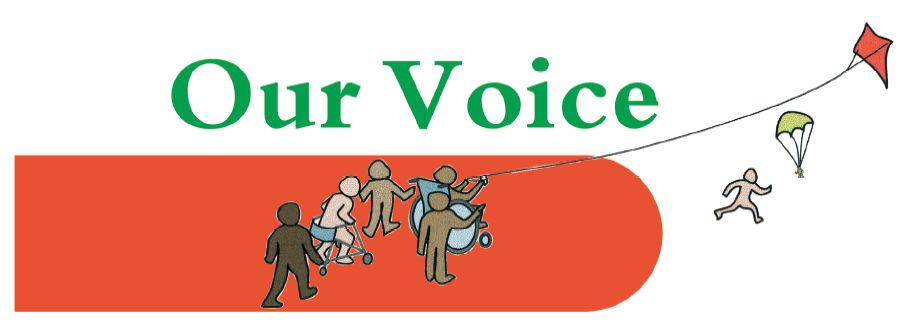 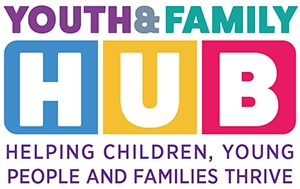 Our Voice drop-in service For parents/carers of children & young people aged 0-25 with Special Educational Needs/ Disabilities At the Ponders End Family and Youth Hub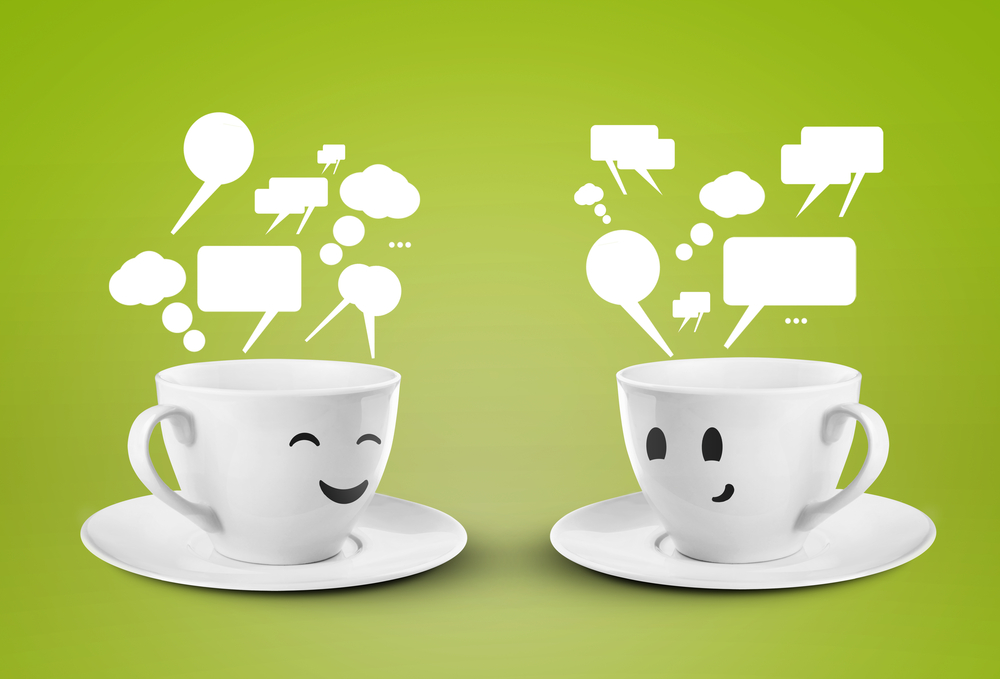 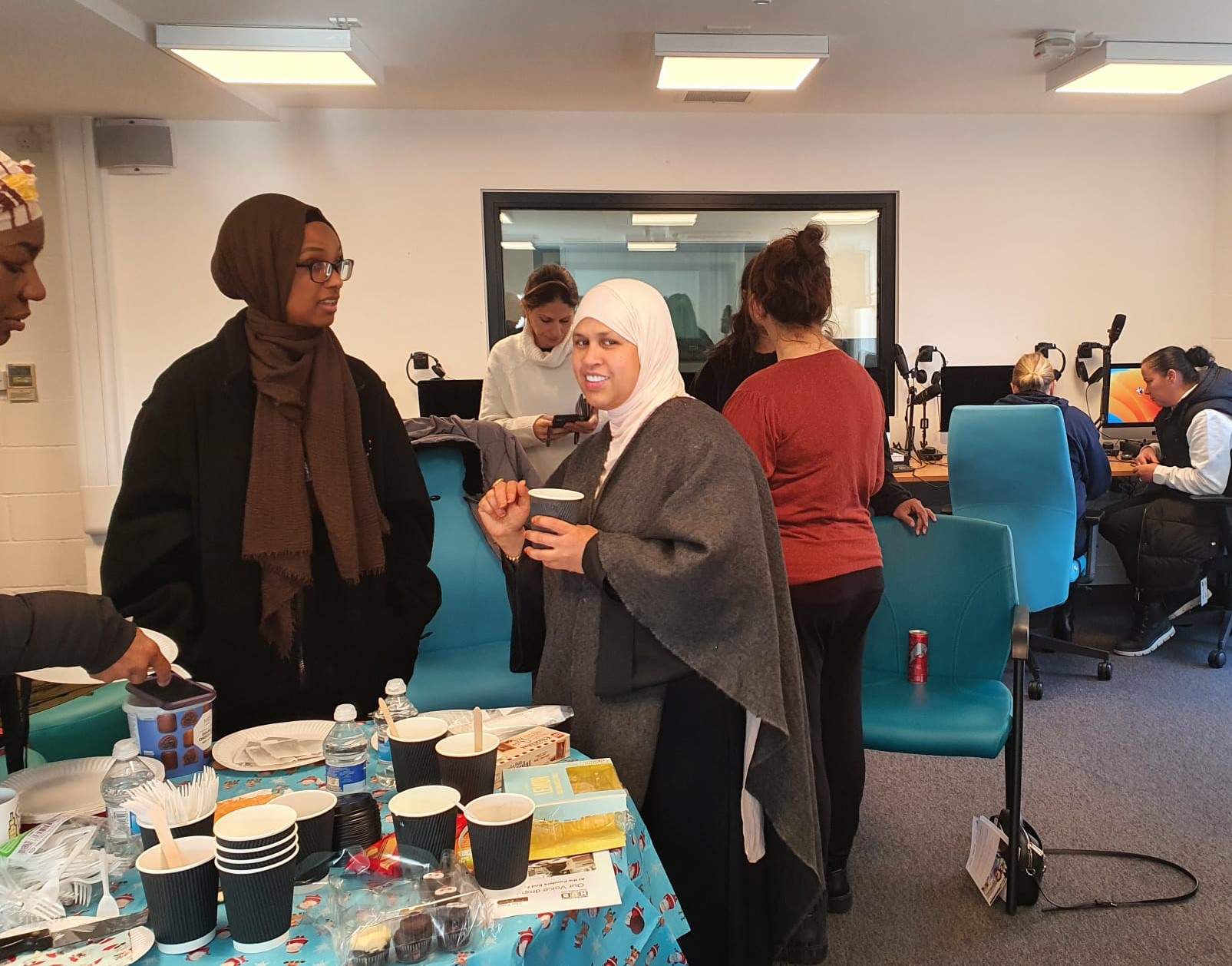 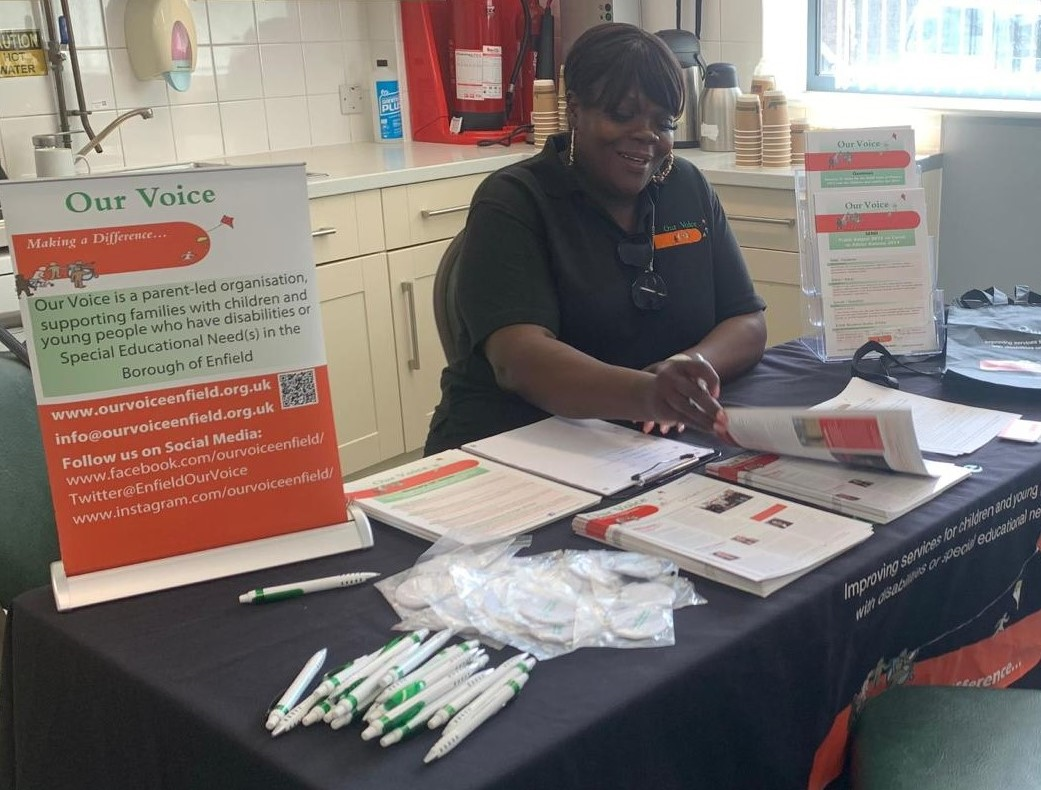 Join members of the Our Voice team for our regular drop-in sessions at the Youth and Family Hub in Ponders End. See the Our Voice events page for more information and further dates. https://www.ourvoiceenfield.org.uk/eventsOur Voice is the official parent carer forum supporting the families of children and young people aged 0 -25 years with Special Educational Needs or Disabilities, living or attending school in the London Borough of Enfield. We are not part of the Local Authority but we work with them to improve services for the families that we represent.  Wednesday 5th June 10 am – 12.30 pm Wednesday 3rd July10 am – 12.30 pm 